Raport privind activitățile desfășurate în școli cu ocazia „Săptămânii legumelor și fructelor donate” 2019-2020În societatea românească  sunt numeroase familii aflate în dificultate, numeroși copii care au diferite nevoi pe care familia nu le poate satisface. Prezentarea acestor situații elevilor, implicarea lor în ajutorarea acestor copii nevoiași ajută mult la dezvoltarea abilitatilor sociale de solidaritate și unitate.Învățându-i să dăruiască îi învățăm să fie mai înțelegători, mai buni, îi ajutăm să simtă acea emoție specială  de „a fi folositor”.Drept urmare, în cadrul Săptămânii legumelor și fructelor donate s-au desfășurat activități de mare amploare în 12 de unități școlare sub îndrumarea consilierilor școlari. Obiectivele acestor acțiuni au fost:Formarea spiritului civic,                                                                               Sensibilizarea copiilor cu privire la nevoile celorlalți.Rezultatele obținute sunt concretizate în următoare date cantitative: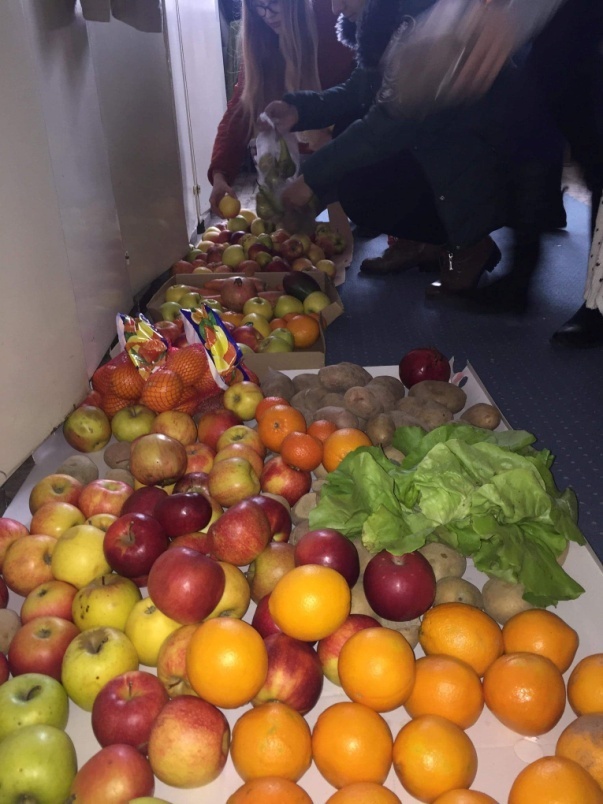 Coordonator local SNACProf. psiholog Adina Emilia MesarosInstituțiile de învățământ din care provin voluntariiColegiul Naţional „Silvania” Zalău; Școala Gimnazială „Simion Bărnuțiu” Zalău;Școala Gimnazială „Mihai Eminescu” Zalău;Școala Gimnazială „Gheorghe Lazăr” Zalău;Grădinița cu Program Prelungit Nr. 3  Șimleu SilvanieiLiceul Pedagogic „Gheorghe Șincai” ZalăuLiceul Tehnologic „Ioachim Pop”  Ileanda;Liceul Tehnologic Nr. 1 surduc,Liceul Tehnologic „Octavian Goga” Jibou  Școala Gimnazială „Lucian Blaga” Jibou;Școala Gimnazială Nr.1 Hereclean; Școala Gimnazială „Vasile  Breban” Crișeni.Număr copii voluntari implicați1027Număr de cadre didactice voluntare implicate87Beneficiari (menționați explicit destinația donațiilor) Fundaţia umanitară AGAPE din localitatea Tihău ,Jud. SălajVârstnici asistaţi de parohia „Sfântul Ştefan” ZalăuCentrul Social Nr. 1 Zalău-Organizația Nonguvernamentală ”Crucea Roșie” SălajCentrul de Servicii Sociale „Sfântul Gheorghe” Românași;Centrul Școlar pentru Educație Incluzivă Șimleu Silvaniei, structura „Speranța” Zalău;Direcția Generală de Asistență Socială și Protecția Copilului Sălaj - Centrul Social Multifuncțional - Casa de tip familial Hereclean;Centrul de Recuperare și Reabilitare Neuropsihică Jibou;Centrul de Servicii Sociale Multifuncțional „Filantropia” Șimleu Silvaniei;Căminul de vârstnici din Cehu Silvaniei;Asociația Sindrom Down din Cehu Silvaniei;Familii cu status socio-economic scăzut.Număr total de beneficiari219 elevi și vârstniciCantități legume și fructe donatecca. 1190 kg. de fructe, legume şi alimente neperisabile